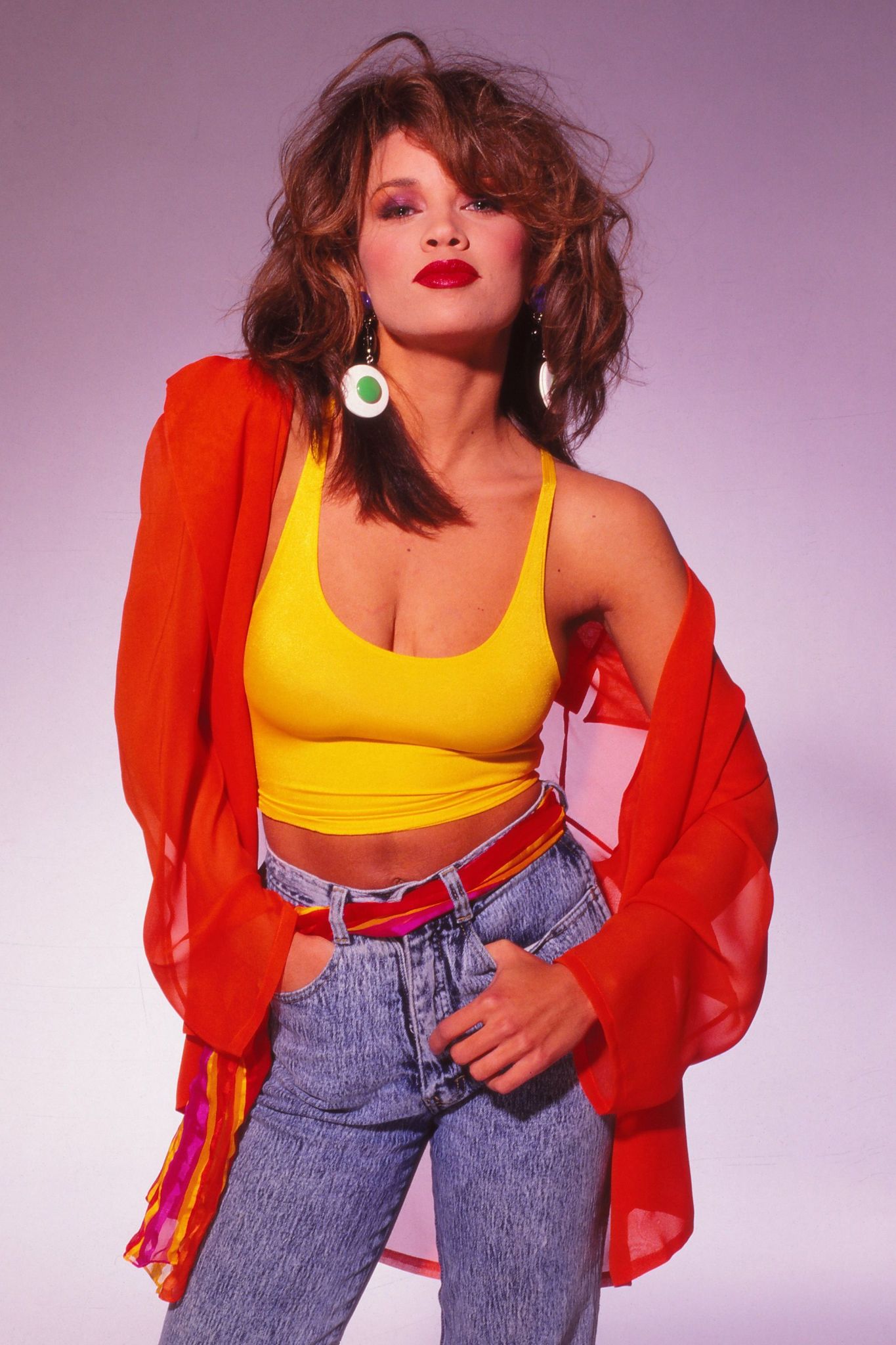 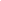 LOREM IPSUM DOLOR SIT AMET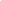 Lorem ipsum dolor sit amet, consectetur adipiscing elit. Nullam aliquam maximus ultricies. Vestibulum ante ipsum primis in faucibus orci luctus et ultrices posuere cubilia curae; Quisque volutpat imperdiet viverra. Vivamus eget nibh fringilla, mollis arcu sed, consequat ante. Mauris interdum venenatis auctor. Nullam fermentum odio ac neque posuere aliquet. Aenean aliquet sollicitudin diam, sit amet sodales libero bibendum at. Sed viverra suscipit mi sed condimentum. Aliquam nulla enim, auctor eget massa in, pretium malesuada lectus. Donec ultricies urna sit amet posuere tempus. Suspendisse pretium ac nibh eget tincidunt. Vestibulum a nisl eros. Integer dolor libero, faucibus eu mi et, luctus pellentesque purus. Lorem ipsum dolor sit amet, consectetur adipiscing elit. Vivamus ex nulla, viverra et enim dapibus, aliquet dictum nulla. Fusce ut vehicula nibh. Nam suscipit aliquam lacus, id dignissim dolor auctor at. Suspendisse potenti. Curabitur viverra maximus turpis, non tincidunt quam tincidunt ac. Proin vel enim at elit tempus lobortis. Sed mattis tellus a est lacinia tristique. Fusce feugiat turpis diam, at tempus turpis vulputate ut.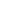 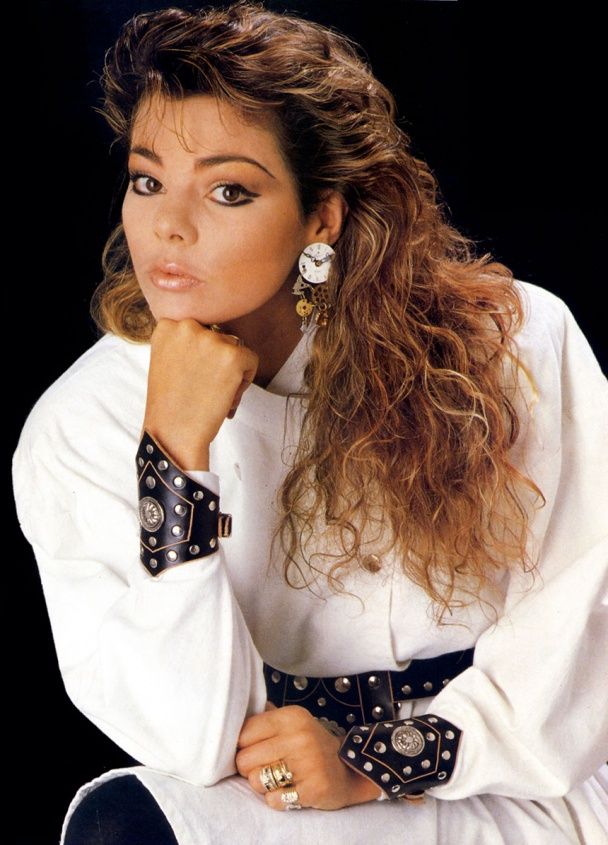 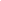 LOREM IPSUM DOLOR SIT AMETLorem ipsum dolor sit amet, consectetur adipiscing elit. Nullam aliquam maximus ultricies. Vestibulum ante ipsum primis in faucibus orci luctus et ultrices posuere cubilia curae; Quisque volutpat imperdiet viverra. Vivamus eget nibh fringilla, mollis arcu sed, consequat ante. Mauris interdum venenatis auctor. Nullam fermentum odio ac neque posuere aliquet. Aenean aliquet sollicitudin diam, sit amet sodales libero bibendum at. Sed viverra suscipit mi sed condimentum. Aliquam nulla enim, auctor eget massa in, pretium malesuada lectus. Donec ultricies urna sit amet posuere tempus. Suspendisse pretium ac nibh eget tincidunt. Vestibulum a nisl eros. Integer dolor libero, faucibus eu mi et, luctus pellentesque purus. Lorem ipsum dolor sit amet, consectetur adipiscing elit. Vivamus ex nulla, viverra et enim dapibus, aliquet dictum nulla. Fusce ut vehicula nibh. Nam suscipit aliquam lacus, id dignissim dolor auctor at. 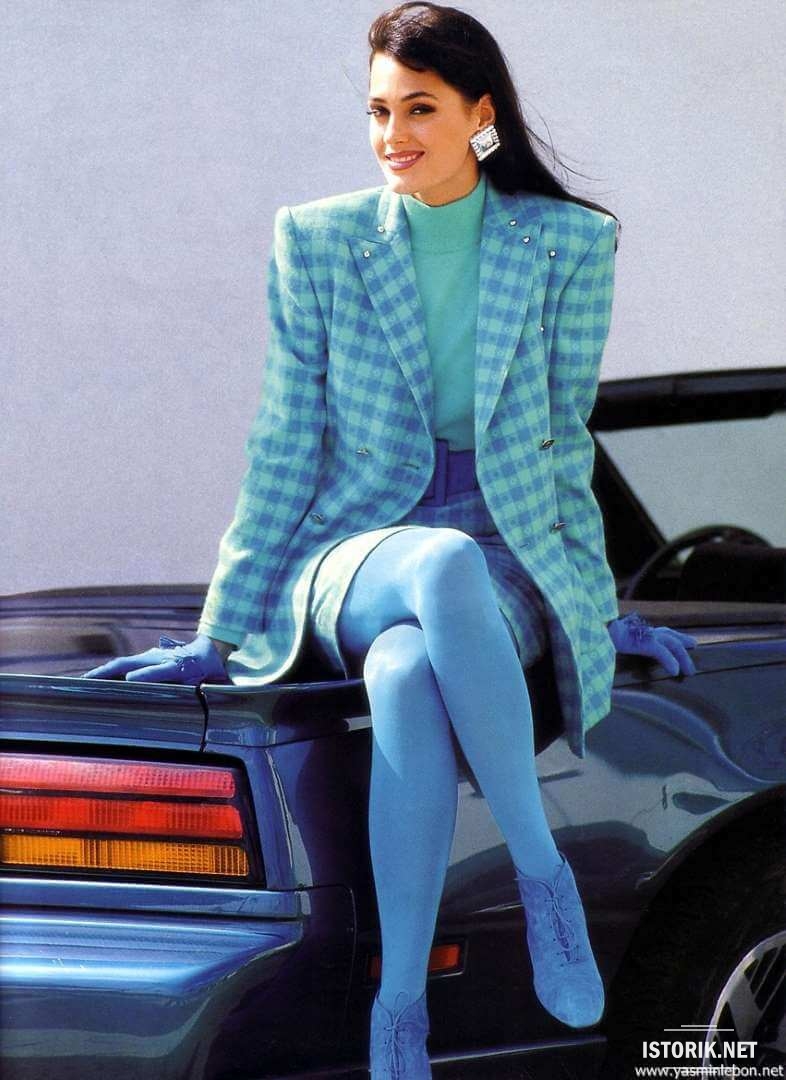 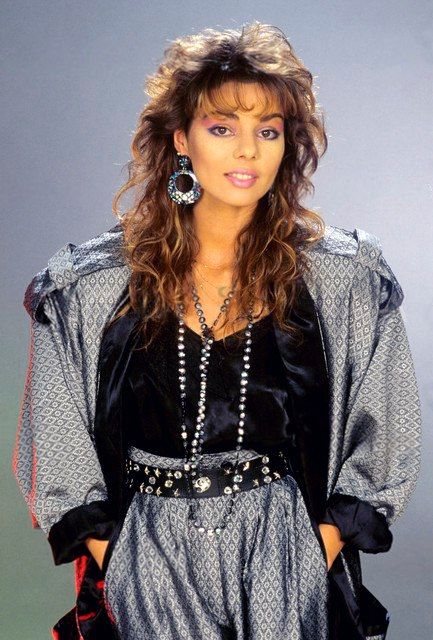 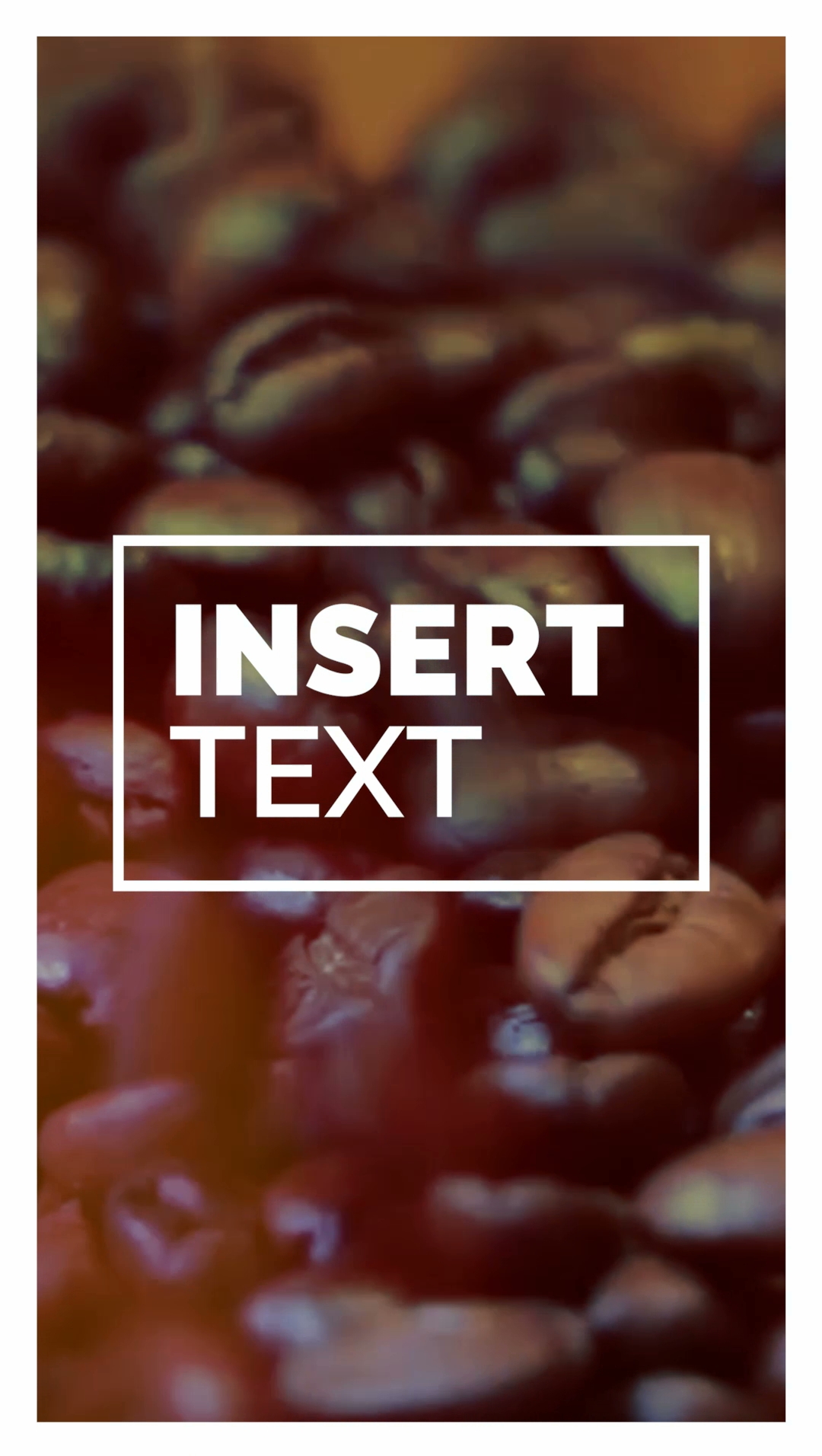 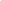 